Massachusetts Department of Environmental Protection Bureau of – Resource Protection – Watershed ManagementBRP WM 02Amendments to Existing Withdrawal PermitsWater Management Permit AmendmentMassachusetts Department of Environmental Protection Bureau of – Resource Protection – Watershed ManagementBRP WM 02Amendments to Existing Withdrawal PermitsWater Management Permit AmendmentMassachusetts Department of Environmental Protection Bureau of – Resource Protection – Watershed ManagementBRP WM 02Amendments to Existing Withdrawal PermitsWater Management Permit AmendmentMassachusetts Department of Environmental Protection Bureau of – Resource Protection – Watershed ManagementBRP WM 02Amendments to Existing Withdrawal PermitsWater Management Permit AmendmentMassachusetts Department of Environmental Protection Bureau of – Resource Protection – Watershed ManagementBRP WM 02Amendments to Existing Withdrawal PermitsWater Management Permit AmendmentMassachusetts Department of Environmental Protection Bureau of – Resource Protection – Watershed ManagementBRP WM 02Amendments to Existing Withdrawal PermitsWater Management Permit AmendmentMassachusetts Department of Environmental Protection Bureau of – Resource Protection – Watershed ManagementBRP WM 02Amendments to Existing Withdrawal PermitsWater Management Permit AmendmentMassachusetts Department of Environmental Protection Bureau of – Resource Protection – Watershed ManagementBRP WM 02Amendments to Existing Withdrawal PermitsWater Management Permit AmendmentA. General Information A. General Information A. General Information A. General Information A. General Information A. General Information A. General Information A. General Information Important: When filling out forms on the computer, use only the tab key to move your cursor - do not use the return key.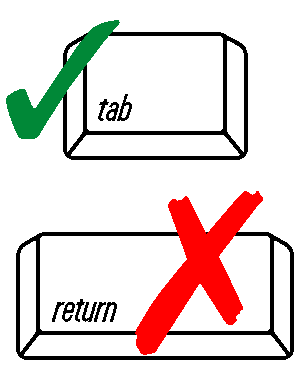 Permit NumberPermit NumberPermit NumberPermit NumberName of basin where withdrawal is locatedName of basin where withdrawal is locatedName of basin where withdrawal is locatedName of basin where withdrawal is locatedImportant: When filling out forms on the computer, use only the tab key to move your cursor - do not use the return key.Name of permit holderName of permit holderName of permit holderName of permit holderContact PersonContact PersonContact PersonContact PersonImportant: When filling out forms on the computer, use only the tab key to move your cursor - do not use the return key.Mailing addressMailing addressMailing addressMailing addressMailing addressMailing addressMailing addressMailing addressImportant: When filling out forms on the computer, use only the tab key to move your cursor - do not use the return key.City City City City StateStateZipZipImportant: When filling out forms on the computer, use only the tab key to move your cursor - do not use the return key.TelephoneTelephoneTelephoneTelephoneEmailEmailEmailEmailImportant: When filling out forms on the computer, use only the tab key to move your cursor - do not use the return key.	Is this a public water supply?	Is this a public water supply?	Is this a public water supply?	Is this a public water supply?	 Yes		 No	 Yes		 No	 Yes		 No	 Yes		 NoImportant: When filling out forms on the computer, use only the tab key to move your cursor - do not use the return key.	If yes, PWS ID#	If yes, PWS ID#	If yes, PWS ID#	If yes, PWS ID#PWS ID#PWS ID#PWS ID#PWS ID#Important: When filling out forms on the computer, use only the tab key to move your cursor - do not use the return key.	Is the demand for this withdrawal supplemented by withdrawals from another river basin, or will it be so supplemented in the future?	Is the demand for this withdrawal supplemented by withdrawals from another river basin, or will it be so supplemented in the future?	Is the demand for this withdrawal supplemented by withdrawals from another river basin, or will it be so supplemented in the future?	Is the demand for this withdrawal supplemented by withdrawals from another river basin, or will it be so supplemented in the future?	Is the demand for this withdrawal supplemented by withdrawals from another river basin, or will it be so supplemented in the future?	Is the demand for this withdrawal supplemented by withdrawals from another river basin, or will it be so supplemented in the future?	Is the demand for this withdrawal supplemented by withdrawals from another river basin, or will it be so supplemented in the future?	Is the demand for this withdrawal supplemented by withdrawals from another river basin, or will it be so supplemented in the future?Important: When filling out forms on the computer, use only the tab key to move your cursor - do not use the return key.	 Yes	 No	If yes, identify locations and volumes:	 Yes	 No	If yes, identify locations and volumes:	 Yes	 No	If yes, identify locations and volumes:	 Yes	 No	If yes, identify locations and volumes:	 Yes	 No	If yes, identify locations and volumes:	 Yes	 No	If yes, identify locations and volumes:	 Yes	 No	If yes, identify locations and volumes:	 Yes	 No	If yes, identify locations and volumes:Important: When filling out forms on the computer, use only the tab key to move your cursor - do not use the return key.Important: When filling out forms on the computer, use only the tab key to move your cursor - do not use the return key.B. Type of Amendment SoughtB. Type of Amendment SoughtB. Type of Amendment SoughtB. Type of Amendment SoughtB. Type of Amendment SoughtB. Type of Amendment SoughtB. Type of Amendment SoughtB. Type of Amendment SoughtImportant: When filling out forms on the computer, use only the tab key to move your cursor - do not use the return key.Fill in the applicable section(s) 1-8 that describe the type of amendment you are seeking.Fill in the applicable section(s) 1-8 that describe the type of amendment you are seeking.Fill in the applicable section(s) 1-8 that describe the type of amendment you are seeking.Fill in the applicable section(s) 1-8 that describe the type of amendment you are seeking.Fill in the applicable section(s) 1-8 that describe the type of amendment you are seeking.Fill in the applicable section(s) 1-8 that describe the type of amendment you are seeking.Fill in the applicable section(s) 1-8 that describe the type of amendment you are seeking.Fill in the applicable section(s) 1-8 that describe the type of amendment you are seeking.Important: When filling out forms on the computer, use only the tab key to move your cursor - do not use the return key.1.	Decrease in volume:1.	Decrease in volume:1.	Decrease in volume:1.	Decrease in volume:1.	Decrease in volume:1.	Decrease in volume:1.	Decrease in volume:1.	Decrease in volume:Important: When filling out forms on the computer, use only the tab key to move your cursor - do not use the return key.	a.	Volume requested (average gallons per day) for:	a.	Volume requested (average gallons per day) for:	a.	Volume requested (average gallons per day) for:	a.	Volume requested (average gallons per day) for:	a.	Volume requested (average gallons per day) for:	a.	Volume requested (average gallons per day) for:	a.	Volume requested (average gallons per day) for:	a.	Volume requested (average gallons per day) for:Important: When filling out forms on the computer, use only the tab key to move your cursor - do not use the return key.Years 1-5Years 1-5Years 1-5Years 1-5Years 6-10Years 6-10Years 6-10Years 6-10Years 11-15Years 11-15Years 11-15Years 11-15Years 16-20Years 16-20Years 16-20Years 16-20	(subtract registered volume if applicable)	(subtract registered volume if applicable)	(subtract registered volume if applicable)	(subtract registered volume if applicable)	b.	Complete Forms D1 and D2 for each withdrawal point in your permit from which withdrawal rates will change, and complete a separate D1 and D2 for the new projected total system withdrawal rate.	b.	Complete Forms D1 and D2 for each withdrawal point in your permit from which withdrawal rates will change, and complete a separate D1 and D2 for the new projected total system withdrawal rate.	b.	Complete Forms D1 and D2 for each withdrawal point in your permit from which withdrawal rates will change, and complete a separate D1 and D2 for the new projected total system withdrawal rate.	b.	Complete Forms D1 and D2 for each withdrawal point in your permit from which withdrawal rates will change, and complete a separate D1 and D2 for the new projected total system withdrawal rate.	b.	Complete Forms D1 and D2 for each withdrawal point in your permit from which withdrawal rates will change, and complete a separate D1 and D2 for the new projected total system withdrawal rate.	b.	Complete Forms D1 and D2 for each withdrawal point in your permit from which withdrawal rates will change, and complete a separate D1 and D2 for the new projected total system withdrawal rate.	b.	Complete Forms D1 and D2 for each withdrawal point in your permit from which withdrawal rates will change, and complete a separate D1 and D2 for the new projected total system withdrawal rate.	b.	Complete Forms D1 and D2 for each withdrawal point in your permit from which withdrawal rates will change, and complete a separate D1 and D2 for the new projected total system withdrawal rate.	b.	Complete Forms D1 and D2 for each withdrawal point in your permit from which withdrawal rates will change, and complete a separate D1 and D2 for the new projected total system withdrawal rate.	b.	Complete Forms D1 and D2 for each withdrawal point in your permit from which withdrawal rates will change, and complete a separate D1 and D2 for the new projected total system withdrawal rate.	b.	Complete Forms D1 and D2 for each withdrawal point in your permit from which withdrawal rates will change, and complete a separate D1 and D2 for the new projected total system withdrawal rate.	b.	Complete Forms D1 and D2 for each withdrawal point in your permit from which withdrawal rates will change, and complete a separate D1 and D2 for the new projected total system withdrawal rate.	b.	Complete Forms D1 and D2 for each withdrawal point in your permit from which withdrawal rates will change, and complete a separate D1 and D2 for the new projected total system withdrawal rate.	b.	Complete Forms D1 and D2 for each withdrawal point in your permit from which withdrawal rates will change, and complete a separate D1 and D2 for the new projected total system withdrawal rate.	b.	Complete Forms D1 and D2 for each withdrawal point in your permit from which withdrawal rates will change, and complete a separate D1 and D2 for the new projected total system withdrawal rate.	b.	Complete Forms D1 and D2 for each withdrawal point in your permit from which withdrawal rates will change, and complete a separate D1 and D2 for the new projected total system withdrawal rate.2.	Change or add withdrawal points:2.	Change or add withdrawal points:2.	Change or add withdrawal points:2.	Change or add withdrawal points:2.	Change or add withdrawal points:2.	Change or add withdrawal points:2.	Change or add withdrawal points:2.	Change or add withdrawal points:	a.	Total number of withdrawal points to be included in amended permit:	a.	Total number of withdrawal points to be included in amended permit:	a.	Total number of withdrawal points to be included in amended permit:	a.	Total number of withdrawal points to be included in amended permit:	a.	Total number of withdrawal points to be included in amended permit:	a.	Total number of withdrawal points to be included in amended permit:	a.	Total number of withdrawal points to be included in amended permit:	a.	Total number of withdrawal points to be included in amended permit:GroundwaterGroundwaterGroundwaterGroundwaterSurface WaterSurface WaterSurface WaterSurface WaterB. Type of Amendment Sought (cont.)B. Type of Amendment Sought (cont.)B. Type of Amendment Sought (cont.)B. Type of Amendment Sought (cont.)B. Type of Amendment Sought (cont.)B. Type of Amendment Sought (cont.)B. Type of Amendment Sought (cont.)B. Type of Amendment Sought (cont.)	b.	Town(s) where new withdrawal points are located:	b.	Town(s) where new withdrawal points are located:	b.	Town(s) where new withdrawal points are located:	b.	Town(s) where new withdrawal points are located:	b.	Town(s) where new withdrawal points are located:	b.	Town(s) where new withdrawal points are located:	b.	Town(s) where new withdrawal points are located:	b.	Town(s) where new withdrawal points are located:	c.	Does this application contain physically new withdrawals or construction which require an Environmental Notification Form?  Yes	 No	If an ENF is required, attach or forward a copy to DEP when it is prepared.	d.	Are any of these withdrawal points subject to DEP’s new source approval for public water suppliers?	 Yes	 No	If yes, identify which ones and indicate the approved yield of each source:	c.	Does this application contain physically new withdrawals or construction which require an Environmental Notification Form?  Yes	 No	If an ENF is required, attach or forward a copy to DEP when it is prepared.	d.	Are any of these withdrawal points subject to DEP’s new source approval for public water suppliers?	 Yes	 No	If yes, identify which ones and indicate the approved yield of each source:	c.	Does this application contain physically new withdrawals or construction which require an Environmental Notification Form?  Yes	 No	If an ENF is required, attach or forward a copy to DEP when it is prepared.	d.	Are any of these withdrawal points subject to DEP’s new source approval for public water suppliers?	 Yes	 No	If yes, identify which ones and indicate the approved yield of each source:	c.	Does this application contain physically new withdrawals or construction which require an Environmental Notification Form?  Yes	 No	If an ENF is required, attach or forward a copy to DEP when it is prepared.	d.	Are any of these withdrawal points subject to DEP’s new source approval for public water suppliers?	 Yes	 No	If yes, identify which ones and indicate the approved yield of each source:	c.	Does this application contain physically new withdrawals or construction which require an Environmental Notification Form?  Yes	 No	If an ENF is required, attach or forward a copy to DEP when it is prepared.	d.	Are any of these withdrawal points subject to DEP’s new source approval for public water suppliers?	 Yes	 No	If yes, identify which ones and indicate the approved yield of each source:	c.	Does this application contain physically new withdrawals or construction which require an Environmental Notification Form?  Yes	 No	If an ENF is required, attach or forward a copy to DEP when it is prepared.	d.	Are any of these withdrawal points subject to DEP’s new source approval for public water suppliers?	 Yes	 No	If yes, identify which ones and indicate the approved yield of each source:	c.	Does this application contain physically new withdrawals or construction which require an Environmental Notification Form?  Yes	 No	If an ENF is required, attach or forward a copy to DEP when it is prepared.	d.	Are any of these withdrawal points subject to DEP’s new source approval for public water suppliers?	 Yes	 No	If yes, identify which ones and indicate the approved yield of each source:	c.	Does this application contain physically new withdrawals or construction which require an Environmental Notification Form?  Yes	 No	If an ENF is required, attach or forward a copy to DEP when it is prepared.	d.	Are any of these withdrawal points subject to DEP’s new source approval for public water suppliers?	 Yes	 No	If yes, identify which ones and indicate the approved yield of each source:	c.	Does this application contain physically new withdrawals or construction which require an Environmental Notification Form?  Yes	 No	If an ENF is required, attach or forward a copy to DEP when it is prepared.	d.	Are any of these withdrawal points subject to DEP’s new source approval for public water suppliers?	 Yes	 No	If yes, identify which ones and indicate the approved yield of each source:	c.	Does this application contain physically new withdrawals or construction which require an Environmental Notification Form?  Yes	 No	If an ENF is required, attach or forward a copy to DEP when it is prepared.	d.	Are any of these withdrawal points subject to DEP’s new source approval for public water suppliers?	 Yes	 No	If yes, identify which ones and indicate the approved yield of each source:	c.	Does this application contain physically new withdrawals or construction which require an Environmental Notification Form?  Yes	 No	If an ENF is required, attach or forward a copy to DEP when it is prepared.	d.	Are any of these withdrawal points subject to DEP’s new source approval for public water suppliers?	 Yes	 No	If yes, identify which ones and indicate the approved yield of each source:	c.	Does this application contain physically new withdrawals or construction which require an Environmental Notification Form?  Yes	 No	If an ENF is required, attach or forward a copy to DEP when it is prepared.	d.	Are any of these withdrawal points subject to DEP’s new source approval for public water suppliers?	 Yes	 No	If yes, identify which ones and indicate the approved yield of each source:	c.	Does this application contain physically new withdrawals or construction which require an Environmental Notification Form?  Yes	 No	If an ENF is required, attach or forward a copy to DEP when it is prepared.	d.	Are any of these withdrawal points subject to DEP’s new source approval for public water suppliers?	 Yes	 No	If yes, identify which ones and indicate the approved yield of each source:	c.	Does this application contain physically new withdrawals or construction which require an Environmental Notification Form?  Yes	 No	If an ENF is required, attach or forward a copy to DEP when it is prepared.	d.	Are any of these withdrawal points subject to DEP’s new source approval for public water suppliers?	 Yes	 No	If yes, identify which ones and indicate the approved yield of each source:	c.	Does this application contain physically new withdrawals or construction which require an Environmental Notification Form?  Yes	 No	If an ENF is required, attach or forward a copy to DEP when it is prepared.	d.	Are any of these withdrawal points subject to DEP’s new source approval for public water suppliers?	 Yes	 No	If yes, identify which ones and indicate the approved yield of each source:	c.	Does this application contain physically new withdrawals or construction which require an Environmental Notification Form?  Yes	 No	If an ENF is required, attach or forward a copy to DEP when it is prepared.	d.	Are any of these withdrawal points subject to DEP’s new source approval for public water suppliers?	 Yes	 No	If yes, identify which ones and indicate the approved yield of each source:	c.	Does this application contain physically new withdrawals or construction which require an Environmental Notification Form?  Yes	 No	If an ENF is required, attach or forward a copy to DEP when it is prepared.	d.	Are any of these withdrawal points subject to DEP’s new source approval for public water suppliers?	 Yes	 No	If yes, identify which ones and indicate the approved yield of each source:	c.	Does this application contain physically new withdrawals or construction which require an Environmental Notification Form?  Yes	 No	If an ENF is required, attach or forward a copy to DEP when it is prepared.	d.	Are any of these withdrawal points subject to DEP’s new source approval for public water suppliers?	 Yes	 No	If yes, identify which ones and indicate the approved yield of each source:	c.	Does this application contain physically new withdrawals or construction which require an Environmental Notification Form?  Yes	 No	If an ENF is required, attach or forward a copy to DEP when it is prepared.	d.	Are any of these withdrawal points subject to DEP’s new source approval for public water suppliers?	 Yes	 No	If yes, identify which ones and indicate the approved yield of each source:	c.	Does this application contain physically new withdrawals or construction which require an Environmental Notification Form?  Yes	 No	If an ENF is required, attach or forward a copy to DEP when it is prepared.	d.	Are any of these withdrawal points subject to DEP’s new source approval for public water suppliers?	 Yes	 No	If yes, identify which ones and indicate the approved yield of each source:	c.	Does this application contain physically new withdrawals or construction which require an Environmental Notification Form?  Yes	 No	If an ENF is required, attach or forward a copy to DEP when it is prepared.	d.	Are any of these withdrawal points subject to DEP’s new source approval for public water suppliers?	 Yes	 No	If yes, identify which ones and indicate the approved yield of each source:	c.	Does this application contain physically new withdrawals or construction which require an Environmental Notification Form?  Yes	 No	If an ENF is required, attach or forward a copy to DEP when it is prepared.	d.	Are any of these withdrawal points subject to DEP’s new source approval for public water suppliers?	 Yes	 No	If yes, identify which ones and indicate the approved yield of each source:	c.	Does this application contain physically new withdrawals or construction which require an Environmental Notification Form?  Yes	 No	If an ENF is required, attach or forward a copy to DEP when it is prepared.	d.	Are any of these withdrawal points subject to DEP’s new source approval for public water suppliers?	 Yes	 No	If yes, identify which ones and indicate the approved yield of each source:	c.	Does this application contain physically new withdrawals or construction which require an Environmental Notification Form?  Yes	 No	If an ENF is required, attach or forward a copy to DEP when it is prepared.	d.	Are any of these withdrawal points subject to DEP’s new source approval for public water suppliers?	 Yes	 No	If yes, identify which ones and indicate the approved yield of each source:	c.	Does this application contain physically new withdrawals or construction which require an Environmental Notification Form?  Yes	 No	If an ENF is required, attach or forward a copy to DEP when it is prepared.	d.	Are any of these withdrawal points subject to DEP’s new source approval for public water suppliers?	 Yes	 No	If yes, identify which ones and indicate the approved yield of each source:	c.	Does this application contain physically new withdrawals or construction which require an Environmental Notification Form?  Yes	 No	If an ENF is required, attach or forward a copy to DEP when it is prepared.	d.	Are any of these withdrawal points subject to DEP’s new source approval for public water suppliers?	 Yes	 No	If yes, identify which ones and indicate the approved yield of each source:	c.	Does this application contain physically new withdrawals or construction which require an Environmental Notification Form?  Yes	 No	If an ENF is required, attach or forward a copy to DEP when it is prepared.	d.	Are any of these withdrawal points subject to DEP’s new source approval for public water suppliers?	 Yes	 No	If yes, identify which ones and indicate the approved yield of each source:	c.	Does this application contain physically new withdrawals or construction which require an Environmental Notification Form?  Yes	 No	If an ENF is required, attach or forward a copy to DEP when it is prepared.	d.	Are any of these withdrawal points subject to DEP’s new source approval for public water suppliers?	 Yes	 No	If yes, identify which ones and indicate the approved yield of each source:	c.	Does this application contain physically new withdrawals or construction which require an Environmental Notification Form?  Yes	 No	If an ENF is required, attach or forward a copy to DEP when it is prepared.	d.	Are any of these withdrawal points subject to DEP’s new source approval for public water suppliers?	 Yes	 No	If yes, identify which ones and indicate the approved yield of each source:	c.	Does this application contain physically new withdrawals or construction which require an Environmental Notification Form?  Yes	 No	If an ENF is required, attach or forward a copy to DEP when it is prepared.	d.	Are any of these withdrawal points subject to DEP’s new source approval for public water suppliers?	 Yes	 No	If yes, identify which ones and indicate the approved yield of each source:	c.	Does this application contain physically new withdrawals or construction which require an Environmental Notification Form?  Yes	 No	If an ENF is required, attach or forward a copy to DEP when it is prepared.	d.	Are any of these withdrawal points subject to DEP’s new source approval for public water suppliers?	 Yes	 No	If yes, identify which ones and indicate the approved yield of each source:	c.	Does this application contain physically new withdrawals or construction which require an Environmental Notification Form?  Yes	 No	If an ENF is required, attach or forward a copy to DEP when it is prepared.	d.	Are any of these withdrawal points subject to DEP’s new source approval for public water suppliers?	 Yes	 No	If yes, identify which ones and indicate the approved yield of each source:	c.	Does this application contain physically new withdrawals or construction which require an Environmental Notification Form?  Yes	 No	If an ENF is required, attach or forward a copy to DEP when it is prepared.	d.	Are any of these withdrawal points subject to DEP’s new source approval for public water suppliers?	 Yes	 No	If yes, identify which ones and indicate the approved yield of each source:	c.	Does this application contain physically new withdrawals or construction which require an Environmental Notification Form?  Yes	 No	If an ENF is required, attach or forward a copy to DEP when it is prepared.	d.	Are any of these withdrawal points subject to DEP’s new source approval for public water suppliers?	 Yes	 No	If yes, identify which ones and indicate the approved yield of each source:	c.	Does this application contain physically new withdrawals or construction which require an Environmental Notification Form?  Yes	 No	If an ENF is required, attach or forward a copy to DEP when it is prepared.	d.	Are any of these withdrawal points subject to DEP’s new source approval for public water suppliers?	 Yes	 No	If yes, identify which ones and indicate the approved yield of each source:	c.	Does this application contain physically new withdrawals or construction which require an Environmental Notification Form?  Yes	 No	If an ENF is required, attach or forward a copy to DEP when it is prepared.	d.	Are any of these withdrawal points subject to DEP’s new source approval for public water suppliers?	 Yes	 No	If yes, identify which ones and indicate the approved yield of each source:	c.	Does this application contain physically new withdrawals or construction which require an Environmental Notification Form?  Yes	 No	If an ENF is required, attach or forward a copy to DEP when it is prepared.	d.	Are any of these withdrawal points subject to DEP’s new source approval for public water suppliers?	 Yes	 No	If yes, identify which ones and indicate the approved yield of each source:	c.	Does this application contain physically new withdrawals or construction which require an Environmental Notification Form?  Yes	 No	If an ENF is required, attach or forward a copy to DEP when it is prepared.	d.	Are any of these withdrawal points subject to DEP’s new source approval for public water suppliers?	 Yes	 No	If yes, identify which ones and indicate the approved yield of each source:	c.	Does this application contain physically new withdrawals or construction which require an Environmental Notification Form?  Yes	 No	If an ENF is required, attach or forward a copy to DEP when it is prepared.	d.	Are any of these withdrawal points subject to DEP’s new source approval for public water suppliers?	 Yes	 No	If yes, identify which ones and indicate the approved yield of each source:	c.	Does this application contain physically new withdrawals or construction which require an Environmental Notification Form?  Yes	 No	If an ENF is required, attach or forward a copy to DEP when it is prepared.	d.	Are any of these withdrawal points subject to DEP’s new source approval for public water suppliers?	 Yes	 No	If yes, identify which ones and indicate the approved yield of each source:e.	Where is this water discharged? (i.e., sewer system, individual septic systems, stream, etc.)e.	Where is this water discharged? (i.e., sewer system, individual septic systems, stream, etc.)e.	Where is this water discharged? (i.e., sewer system, individual septic systems, stream, etc.)e.	Where is this water discharged? (i.e., sewer system, individual septic systems, stream, etc.)e.	Where is this water discharged? (i.e., sewer system, individual septic systems, stream, etc.)e.	Where is this water discharged? (i.e., sewer system, individual septic systems, stream, etc.)e.	Where is this water discharged? (i.e., sewer system, individual septic systems, stream, etc.)e.	Where is this water discharged? (i.e., sewer system, individual septic systems, stream, etc.)	f.	Complete one Form B and one Form H for each new underground point and one Form C for each new surface water point included in this amended application. 	f.	Complete one Form B and one Form H for each new underground point and one Form C for each new surface water point included in this amended application. 	f.	Complete one Form B and one Form H for each new underground point and one Form C for each new surface water point included in this amended application. 	f.	Complete one Form B and one Form H for each new underground point and one Form C for each new surface water point included in this amended application. 	f.	Complete one Form B and one Form H for each new underground point and one Form C for each new surface water point included in this amended application. 	f.	Complete one Form B and one Form H for each new underground point and one Form C for each new surface water point included in this amended application. 	f.	Complete one Form B and one Form H for each new underground point and one Form C for each new surface water point included in this amended application. 	f.	Complete one Form B and one Form H for each new underground point and one Form C for each new surface water point included in this amended application. 	g.	Complete Form D1 for each new withdrawal point and each withdrawal point from which withdrawal rates will change, and complete separate Form D2 for the new projected total system withdrawal rate.	g.	Complete Form D1 for each new withdrawal point and each withdrawal point from which withdrawal rates will change, and complete separate Form D2 for the new projected total system withdrawal rate.	g.	Complete Form D1 for each new withdrawal point and each withdrawal point from which withdrawal rates will change, and complete separate Form D2 for the new projected total system withdrawal rate.	g.	Complete Form D1 for each new withdrawal point and each withdrawal point from which withdrawal rates will change, and complete separate Form D2 for the new projected total system withdrawal rate.	g.	Complete Form D1 for each new withdrawal point and each withdrawal point from which withdrawal rates will change, and complete separate Form D2 for the new projected total system withdrawal rate.	g.	Complete Form D1 for each new withdrawal point and each withdrawal point from which withdrawal rates will change, and complete separate Form D2 for the new projected total system withdrawal rate.	g.	Complete Form D1 for each new withdrawal point and each withdrawal point from which withdrawal rates will change, and complete separate Form D2 for the new projected total system withdrawal rate.	g.	Complete Form D1 for each new withdrawal point and each withdrawal point from which withdrawal rates will change, and complete separate Form D2 for the new projected total system withdrawal rate.	g.	Complete Form D1 for each new withdrawal point and each withdrawal point from which withdrawal rates will change, and complete separate Form D2 for the new projected total system withdrawal rate.	g.	Complete Form D1 for each new withdrawal point and each withdrawal point from which withdrawal rates will change, and complete separate Form D2 for the new projected total system withdrawal rate.	g.	Complete Form D1 for each new withdrawal point and each withdrawal point from which withdrawal rates will change, and complete separate Form D2 for the new projected total system withdrawal rate.	g.	Complete Form D1 for each new withdrawal point and each withdrawal point from which withdrawal rates will change, and complete separate Form D2 for the new projected total system withdrawal rate.	g.	Complete Form D1 for each new withdrawal point and each withdrawal point from which withdrawal rates will change, and complete separate Form D2 for the new projected total system withdrawal rate.	g.	Complete Form D1 for each new withdrawal point and each withdrawal point from which withdrawal rates will change, and complete separate Form D2 for the new projected total system withdrawal rate.	g.	Complete Form D1 for each new withdrawal point and each withdrawal point from which withdrawal rates will change, and complete separate Form D2 for the new projected total system withdrawal rate.	g.	Complete Form D1 for each new withdrawal point and each withdrawal point from which withdrawal rates will change, and complete separate Form D2 for the new projected total system withdrawal rate.3.	Change in use:3.	Change in use:3.	Change in use:3.	Change in use:3.	Change in use:3.	Change in use:3.	Change in use:3.	Change in use:	a.	For what purpose will this water be used (in percent):	a.	For what purpose will this water be used (in percent):	a.	For what purpose will this water be used (in percent):	a.	For what purpose will this water be used (in percent):	a.	For what purpose will this water be used (in percent):	a.	For what purpose will this water be used (in percent):	a.	For what purpose will this water be used (in percent):	a.	For what purpose will this water be used (in percent):AgricultureCranberryCranberryCranberryCommercialCommercialIndustrialIndustrialMunicipalGolf:Golf:Golf:ResidentialResidentialUnaccounted/OtherUnaccounted/Other	b.	Where is this water discharged? (i.e., sewer system, individual septic systems, stream, etc.):	b.	Where is this water discharged? (i.e., sewer system, individual septic systems, stream, etc.):	b.	Where is this water discharged? (i.e., sewer system, individual septic systems, stream, etc.):	b.	Where is this water discharged? (i.e., sewer system, individual septic systems, stream, etc.):	b.	Where is this water discharged? (i.e., sewer system, individual septic systems, stream, etc.):	b.	Where is this water discharged? (i.e., sewer system, individual septic systems, stream, etc.):	b.	Where is this water discharged? (i.e., sewer system, individual septic systems, stream, etc.):	b.	Where is this water discharged? (i.e., sewer system, individual septic systems, stream, etc.):	c.	Is there an NPDES permit?	c.	Is there an NPDES permit?	c.	Is there an NPDES permit?	 Yes		 No	 Yes		 No	 Yes		 No	 Yes		 No	 Yes		 No		If yes, permit number:								If yes, permit number:								If yes, permit number:						B. Type of Amendment Sought (cont.)B. Type of Amendment Sought (cont.)B. Type of Amendment Sought (cont.)B. Type of Amendment Sought (cont.)B. Type of Amendment Sought (cont.)B. Type of Amendment Sought (cont.)B. Type of Amendment Sought (cont.)B. Type of Amendment Sought (cont.)		Is there a groundwater discharge permit?	 Yes		 No		Is there a groundwater discharge permit?	 Yes		 No		Is there a groundwater discharge permit?	 Yes		 No		Is there a groundwater discharge permit?	 Yes		 No		Is there a groundwater discharge permit?	 Yes		 No		Is there a groundwater discharge permit?	 Yes		 No		Is there a groundwater discharge permit?	 Yes		 No		Is there a groundwater discharge permit?	 Yes		 No		If yes, permit number:								If yes, permit number:								If yes, permit number:							d.	What is the average annual daily discharge volume (in gallons per day)?	d.	What is the average annual daily discharge volume (in gallons per day)?	d.	What is the average annual daily discharge volume (in gallons per day)?	d.	What is the average annual daily discharge volume (in gallons per day)?	d.	What is the average annual daily discharge volume (in gallons per day)?	d.	What is the average annual daily discharge volume (in gallons per day)?	d.	What is the average annual daily discharge volume (in gallons per day)?	e.	Is the discharge volume metered?	 Yes		 No	e.	Is the discharge volume metered?	 Yes		 No	e.	Is the discharge volume metered?	 Yes		 No	e.	Is the discharge volume metered?	 Yes		 No	e.	Is the discharge volume metered?	 Yes		 No	e.	Is the discharge volume metered?	 Yes		 No	e.	Is the discharge volume metered?	 Yes		 No	e.	Is the discharge volume metered?	 Yes		 No4.	Change in days of operation each year:4.	Change in days of operation each year:4.	Change in days of operation each year:4.	Change in days of operation each year:4.	Change in days of operation each year:4.	Change in days of operation each year:4.	Change in days of operation each year:4.	Change in days of operation each year:Will this change result in an increase or decrease in the total annual volume of water withdrawn?			 Increase	 DecreaseWill this change result in an increase or decrease in the total annual volume of water withdrawn?			 Increase	 DecreaseWill this change result in an increase or decrease in the total annual volume of water withdrawn?			 Increase	 DecreaseWill this change result in an increase or decrease in the total annual volume of water withdrawn?			 Increase	 DecreaseWill this change result in an increase or decrease in the total annual volume of water withdrawn?			 Increase	 DecreaseWill this change result in an increase or decrease in the total annual volume of water withdrawn?			 Increase	 DecreaseWill this change result in an increase or decrease in the total annual volume of water withdrawn?			 Increase	 DecreaseWill this change result in an increase or decrease in the total annual volume of water withdrawn?			 Increase	 DecreaseWill this change result in an increase or decrease in the total annual volume of water withdrawn?			 Increase	 DecreaseWill this change result in an increase or decrease in the total annual volume of water withdrawn?			 Increase	 DecreaseWill this change result in an increase or decrease in the total annual volume of water withdrawn?			 Increase	 DecreaseWill this change result in an increase or decrease in the total annual volume of water withdrawn?			 Increase	 DecreaseWill this change result in an increase or decrease in the total annual volume of water withdrawn?			 Increase	 DecreaseWill this change result in an increase or decrease in the total annual volume of water withdrawn?			 Increase	 DecreaseWill this change result in an increase or decrease in the total annual volume of water withdrawn?			 Increase	 DecreaseWill this change result in an increase or decrease in the total annual volume of water withdrawn?			 Increase	 Decrease	b. Current number of days of operation and months of the year:	b. Current number of days of operation and months of the year:	b. Current number of days of operation and months of the year:	b. Current number of days of operation and months of the year:	b. Current number of days of operation and months of the year:5.	 Change in discharge point(s):5.	 Change in discharge point(s):5.	 Change in discharge point(s):5.	 Change in discharge point(s):5.	 Change in discharge point(s):5.	 Change in discharge point(s):5.	 Change in discharge point(s):5.	 Change in discharge point(s):	a. 	Where is this water discharged? (i.e., sewer system, individual septic systems, stream, etc.)	a. 	Where is this water discharged? (i.e., sewer system, individual septic systems, stream, etc.)	a. 	Where is this water discharged? (i.e., sewer system, individual septic systems, stream, etc.)	a. 	Where is this water discharged? (i.e., sewer system, individual septic systems, stream, etc.)	a. 	Where is this water discharged? (i.e., sewer system, individual septic systems, stream, etc.)	a. 	Where is this water discharged? (i.e., sewer system, individual septic systems, stream, etc.)	a. 	Where is this water discharged? (i.e., sewer system, individual septic systems, stream, etc.)	a. 	Where is this water discharged? (i.e., sewer system, individual septic systems, stream, etc.)	b.	Is there an NPDES permit?		 Yes		 No	b.	Is there an NPDES permit?		 Yes		 No	b.	Is there an NPDES permit?		 Yes		 No	b.	Is there an NPDES permit?		 Yes		 No	b.	Is there an NPDES permit?		 Yes		 No	b.	Is there an NPDES permit?		 Yes		 No	b.	Is there an NPDES permit?		 Yes		 No	b.	Is there an NPDES permit?		 Yes		 No		If yes, permit number:								If yes, permit number:								If yes, permit number:								If yes, permit number:								Is there a groundwater discharge permit?	 Yes		 No		Is there a groundwater discharge permit?	 Yes		 No		Is there a groundwater discharge permit?	 Yes		 No		Is there a groundwater discharge permit?	 Yes		 No		Is there a groundwater discharge permit?	 Yes		 No		Is there a groundwater discharge permit?	 Yes		 No		Is there a groundwater discharge permit?	 Yes		 No		Is there a groundwater discharge permit?	 Yes		 No		If yes, permit number:								If yes, permit number:								If yes, permit number:								If yes, permit number:							c.	What is the average annual daily discharge volume (in gallons per day)?	c.	What is the average annual daily discharge volume (in gallons per day)?	c.	What is the average annual daily discharge volume (in gallons per day)?	c.	What is the average annual daily discharge volume (in gallons per day)?	c.	What is the average annual daily discharge volume (in gallons per day)?	c.	What is the average annual daily discharge volume (in gallons per day)?	c.	What is the average annual daily discharge volume (in gallons per day)?	d.	Is the discharge volume metered?	 Yes		 No	d.	Is the discharge volume metered?	 Yes		 No	d.	Is the discharge volume metered?	 Yes		 No	d.	Is the discharge volume metered?	 Yes		 No	d.	Is the discharge volume metered?	 Yes		 No	d.	Is the discharge volume metered?	 Yes		 No	d.	Is the discharge volume metered?	 Yes		 No	d.	Is the discharge volume metered?	 Yes		 No	e.	Location of future discharge:	e.	Location of future discharge:B. Type of Amendment Sought (cont.)B. Type of Amendment Sought (cont.)B. Type of Amendment Sought (cont.)B. Type of Amendment Sought (cont.)B. Type of Amendment Sought (cont.)B. Type of Amendment Sought (cont.)B. Type of Amendment Sought (cont.)B. Type of Amendment Sought (cont.)6.	Change of permit condition, i.e., conservation requirements, Zone II delineation requirements, or other special conditions of the permit (please describe and use additional sheets if necessary):6.	Change of permit condition, i.e., conservation requirements, Zone II delineation requirements, or other special conditions of the permit (please describe and use additional sheets if necessary):6.	Change of permit condition, i.e., conservation requirements, Zone II delineation requirements, or other special conditions of the permit (please describe and use additional sheets if necessary):6.	Change of permit condition, i.e., conservation requirements, Zone II delineation requirements, or other special conditions of the permit (please describe and use additional sheets if necessary):6.	Change of permit condition, i.e., conservation requirements, Zone II delineation requirements, or other special conditions of the permit (please describe and use additional sheets if necessary):6.	Change of permit condition, i.e., conservation requirements, Zone II delineation requirements, or other special conditions of the permit (please describe and use additional sheets if necessary):6.	Change of permit condition, i.e., conservation requirements, Zone II delineation requirements, or other special conditions of the permit (please describe and use additional sheets if necessary):6.	Change of permit condition, i.e., conservation requirements, Zone II delineation requirements, or other special conditions of the permit (please describe and use additional sheets if necessary):6.	Change of permit condition, i.e., conservation requirements, Zone II delineation requirements, or other special conditions of the permit (please describe and use additional sheets if necessary):6.	Change of permit condition, i.e., conservation requirements, Zone II delineation requirements, or other special conditions of the permit (please describe and use additional sheets if necessary):6.	Change of permit condition, i.e., conservation requirements, Zone II delineation requirements, or other special conditions of the permit (please describe and use additional sheets if necessary):6.	Change of permit condition, i.e., conservation requirements, Zone II delineation requirements, or other special conditions of the permit (please describe and use additional sheets if necessary):6.	Change of permit condition, i.e., conservation requirements, Zone II delineation requirements, or other special conditions of the permit (please describe and use additional sheets if necessary):6.	Change of permit condition, i.e., conservation requirements, Zone II delineation requirements, or other special conditions of the permit (please describe and use additional sheets if necessary):6.	Change of permit condition, i.e., conservation requirements, Zone II delineation requirements, or other special conditions of the permit (please describe and use additional sheets if necessary):6.	Change of permit condition, i.e., conservation requirements, Zone II delineation requirements, or other special conditions of the permit (please describe and use additional sheets if necessary):7.	Other amendment (please describe and use additional sheets if necessary):7.	Other amendment (please describe and use additional sheets if necessary):7.	Other amendment (please describe and use additional sheets if necessary):7.	Other amendment (please describe and use additional sheets if necessary):7.	Other amendment (please describe and use additional sheets if necessary):7.	Other amendment (please describe and use additional sheets if necessary):7.	Other amendment (please describe and use additional sheets if necessary):7.	Other amendment (please describe and use additional sheets if necessary):C. Certification StatementC. Certification StatementC. Certification StatementC. Certification StatementC. Certification StatementC. Certification StatementC. Certification StatementC. Certification Statement	I certify, under penalty of law, that this application and all attachments were prepared under my supervision, in accordance with a system designed to insure that qualified personnel properly gathered and evaluated the information submitted. Based on my inquiry of the person or persons who manage the system, or those persons directly responsible for gathering the information submitted in this application, the information submitted is, to the best of my knowledge and belief, true, accurate and complete.	I certify, under penalty of law, that this application and all attachments were prepared under my supervision, in accordance with a system designed to insure that qualified personnel properly gathered and evaluated the information submitted. Based on my inquiry of the person or persons who manage the system, or those persons directly responsible for gathering the information submitted in this application, the information submitted is, to the best of my knowledge and belief, true, accurate and complete.	I certify, under penalty of law, that this application and all attachments were prepared under my supervision, in accordance with a system designed to insure that qualified personnel properly gathered and evaluated the information submitted. Based on my inquiry of the person or persons who manage the system, or those persons directly responsible for gathering the information submitted in this application, the information submitted is, to the best of my knowledge and belief, true, accurate and complete.	I certify, under penalty of law, that this application and all attachments were prepared under my supervision, in accordance with a system designed to insure that qualified personnel properly gathered and evaluated the information submitted. Based on my inquiry of the person or persons who manage the system, or those persons directly responsible for gathering the information submitted in this application, the information submitted is, to the best of my knowledge and belief, true, accurate and complete.	I certify, under penalty of law, that this application and all attachments were prepared under my supervision, in accordance with a system designed to insure that qualified personnel properly gathered and evaluated the information submitted. Based on my inquiry of the person or persons who manage the system, or those persons directly responsible for gathering the information submitted in this application, the information submitted is, to the best of my knowledge and belief, true, accurate and complete.	I certify, under penalty of law, that this application and all attachments were prepared under my supervision, in accordance with a system designed to insure that qualified personnel properly gathered and evaluated the information submitted. Based on my inquiry of the person or persons who manage the system, or those persons directly responsible for gathering the information submitted in this application, the information submitted is, to the best of my knowledge and belief, true, accurate and complete.	I certify, under penalty of law, that this application and all attachments were prepared under my supervision, in accordance with a system designed to insure that qualified personnel properly gathered and evaluated the information submitted. Based on my inquiry of the person or persons who manage the system, or those persons directly responsible for gathering the information submitted in this application, the information submitted is, to the best of my knowledge and belief, true, accurate and complete.	I certify, under penalty of law, that this application and all attachments were prepared under my supervision, in accordance with a system designed to insure that qualified personnel properly gathered and evaluated the information submitted. Based on my inquiry of the person or persons who manage the system, or those persons directly responsible for gathering the information submitted in this application, the information submitted is, to the best of my knowledge and belief, true, accurate and complete.	I certify, under penalty of law, that this application and all attachments were prepared under my supervision, in accordance with a system designed to insure that qualified personnel properly gathered and evaluated the information submitted. Based on my inquiry of the person or persons who manage the system, or those persons directly responsible for gathering the information submitted in this application, the information submitted is, to the best of my knowledge and belief, true, accurate and complete.	I certify, under penalty of law, that this application and all attachments were prepared under my supervision, in accordance with a system designed to insure that qualified personnel properly gathered and evaluated the information submitted. Based on my inquiry of the person or persons who manage the system, or those persons directly responsible for gathering the information submitted in this application, the information submitted is, to the best of my knowledge and belief, true, accurate and complete.	I certify, under penalty of law, that this application and all attachments were prepared under my supervision, in accordance with a system designed to insure that qualified personnel properly gathered and evaluated the information submitted. Based on my inquiry of the person or persons who manage the system, or those persons directly responsible for gathering the information submitted in this application, the information submitted is, to the best of my knowledge and belief, true, accurate and complete.	I certify, under penalty of law, that this application and all attachments were prepared under my supervision, in accordance with a system designed to insure that qualified personnel properly gathered and evaluated the information submitted. Based on my inquiry of the person or persons who manage the system, or those persons directly responsible for gathering the information submitted in this application, the information submitted is, to the best of my knowledge and belief, true, accurate and complete.	I certify, under penalty of law, that this application and all attachments were prepared under my supervision, in accordance with a system designed to insure that qualified personnel properly gathered and evaluated the information submitted. Based on my inquiry of the person or persons who manage the system, or those persons directly responsible for gathering the information submitted in this application, the information submitted is, to the best of my knowledge and belief, true, accurate and complete.	I certify, under penalty of law, that this application and all attachments were prepared under my supervision, in accordance with a system designed to insure that qualified personnel properly gathered and evaluated the information submitted. Based on my inquiry of the person or persons who manage the system, or those persons directly responsible for gathering the information submitted in this application, the information submitted is, to the best of my knowledge and belief, true, accurate and complete.	I certify, under penalty of law, that this application and all attachments were prepared under my supervision, in accordance with a system designed to insure that qualified personnel properly gathered and evaluated the information submitted. Based on my inquiry of the person or persons who manage the system, or those persons directly responsible for gathering the information submitted in this application, the information submitted is, to the best of my knowledge and belief, true, accurate and complete.	I certify, under penalty of law, that this application and all attachments were prepared under my supervision, in accordance with a system designed to insure that qualified personnel properly gathered and evaluated the information submitted. Based on my inquiry of the person or persons who manage the system, or those persons directly responsible for gathering the information submitted in this application, the information submitted is, to the best of my knowledge and belief, true, accurate and complete.	I certify, under penalty of law, that this application and all attachments were prepared under my supervision, in accordance with a system designed to insure that qualified personnel properly gathered and evaluated the information submitted. Based on my inquiry of the person or persons who manage the system, or those persons directly responsible for gathering the information submitted in this application, the information submitted is, to the best of my knowledge and belief, true, accurate and complete.	I certify, under penalty of law, that this application and all attachments were prepared under my supervision, in accordance with a system designed to insure that qualified personnel properly gathered and evaluated the information submitted. Based on my inquiry of the person or persons who manage the system, or those persons directly responsible for gathering the information submitted in this application, the information submitted is, to the best of my knowledge and belief, true, accurate and complete.	I certify, under penalty of law, that this application and all attachments were prepared under my supervision, in accordance with a system designed to insure that qualified personnel properly gathered and evaluated the information submitted. Based on my inquiry of the person or persons who manage the system, or those persons directly responsible for gathering the information submitted in this application, the information submitted is, to the best of my knowledge and belief, true, accurate and complete.	I certify, under penalty of law, that this application and all attachments were prepared under my supervision, in accordance with a system designed to insure that qualified personnel properly gathered and evaluated the information submitted. Based on my inquiry of the person or persons who manage the system, or those persons directly responsible for gathering the information submitted in this application, the information submitted is, to the best of my knowledge and belief, true, accurate and complete.	I certify, under penalty of law, that this application and all attachments were prepared under my supervision, in accordance with a system designed to insure that qualified personnel properly gathered and evaluated the information submitted. Based on my inquiry of the person or persons who manage the system, or those persons directly responsible for gathering the information submitted in this application, the information submitted is, to the best of my knowledge and belief, true, accurate and complete.	I certify, under penalty of law, that this application and all attachments were prepared under my supervision, in accordance with a system designed to insure that qualified personnel properly gathered and evaluated the information submitted. Based on my inquiry of the person or persons who manage the system, or those persons directly responsible for gathering the information submitted in this application, the information submitted is, to the best of my knowledge and belief, true, accurate and complete.	I certify, under penalty of law, that this application and all attachments were prepared under my supervision, in accordance with a system designed to insure that qualified personnel properly gathered and evaluated the information submitted. Based on my inquiry of the person or persons who manage the system, or those persons directly responsible for gathering the information submitted in this application, the information submitted is, to the best of my knowledge and belief, true, accurate and complete.	I certify, under penalty of law, that this application and all attachments were prepared under my supervision, in accordance with a system designed to insure that qualified personnel properly gathered and evaluated the information submitted. Based on my inquiry of the person or persons who manage the system, or those persons directly responsible for gathering the information submitted in this application, the information submitted is, to the best of my knowledge and belief, true, accurate and complete.Authorized SignatureAuthorized SignatureAuthorized SignatureAuthorized SignatureDateDateDateDatePrint NamePrint NamePrint NamePrint NameTitleTitleTitleTitle